1.0	Introduction.1.1	This is the Affordable Housing Strategy for the Brecon Beacons National Park.  Following an 8 week period of consultation in the Autumn of 2016, this document has been endorsed by the National Park Authority for use in the allocation of funds collected for the provision of affordable housing.1.2	The Authority committed to the production of this strategy in September 2014 with the publication of the adopted Affordable Housing Supplementary Planning Guidance.  Since that time the Authority has been working with Housing Authorities and Registered Social Landlords to determine the contents of this strategy.1.3	This document provides further detail in relation to the process by which monies collected under Policy 28 and CYD LP1 of the LDP will be spent for the provision of Affordable Housing.  It does this in three ways:By providing detail in relation to the process by which such money will be allocated to appropriate affordable housing schemes.Sets out the priority areas for the spending of such monies in accordance with housing need.Defines bodies eligible to apply to the Authority to utilise such monies for the provision of affordable housing.2.0	Background2.1	As the Local Planning Authority, the National Park authority is responsible for developing, implementing and monitoring policies to enable the provision of affordable housing within the National Park.  However, it is the responsibility of the respective Unitary Authorities as Housing Authorities to deliver affordable housing.  It is also their responsibility to determine the mix of units to be provided within the National Park.2.2	During the development of the Local Development Plan it was determined that there was a need for 1248 new affordable dwellings to be built between 2007 and 2022.  Amounting to approximately 103 new affordable dwellings to be delivered per annum.  2.3	It is recognised that the housing allocations within the Local Development Plan are not sufficient by themselves to provide all the affordable housing needed within the National Park area.  It is therefore the strategy of the National Park Authority, working with our partners, to maximise all opportunities to contribute to the provision of affordable housing.  One of the ways we attempt to achieve this aim, is by requiring a contribution towards affordable housing from all development which results in the net gain of dwellings, in areas where it is viable to do so.2.4	Where such a contribution would be less than one whole unit, the obligation is met through the provision of a financial contribution (commuted sum).  Details on how this is calculated is provided in the Authority Approved Affordable Housing Supplementary Planning Guidance (September 2014).2.5	Commuted sums towards the provision of affordable housing are held by the National Park Authority in an ear marked reserve for the provision of affordable housing.  This reserve is referred to as ‘The Brecon Beacons National Park Authority Affordable Housing Fund’ or AHF.  Such money will be released to eligible organisations for the development of new affordable housing.  The allocation of such funds is set out below.3.0	Allocation Process3.1	On May 1st of each year this strategy is operational, the National Park Authority will invite applications from eligible bodies to the AHF.  This invitation will be published to the Authorities Website and will include details of:The total amount of money available for allocation.The areas from which the money has been collected.Information that will need to be submitted in support of an application (see appendix a for further details)Closing date for the submission of application (usually a 6 week application period)3.2	Any application received by the Authority will be passed to the relevant Strategic Housing Authority for their comment.  The Strategic Housing Authority will provide a report on the appropriateness of each scheme considering the following three elementsAppropriateness of the scheme to meet housing need within the areaDeliverability of schemeCompliance with Unitary Authority Affordable Housing Strategies.3.3	The Authority will then hold a meeting of the Members Affordable Housing Working Group.  Where relevant Strategic Housing Officers will be invited to attend these meetings to provide advice in relation to the applications being considered.3.4	The Members Affordable Housing Working Group will consider the applications along with the following information;The location from which monies were originally collectedThe priority areas for spending monies (see section 4 below for more information)The information supplied by the Strategic Housing Officers relating to the appropriateness of each schemeAppropriateness of the scheme in Planning Terms3.5	The Members Affordable Housing Working Group will make a recommendation in relation to each application.3.6	A report will then be provided to the next available meeting of the National Park Authority detailing the findings of the Members Affordable Housing Working Group including recommendations for the allocation of available monies to named schemes.3.7	The allocation of monies from the AHF will be the decision of the National Park Authority.  This decision will be made in public session and will be a matter of public record.3.8	Monies will be released to successful applicants following the decision of the NPA, with the condition that it is spent on the scheme applied for, the Authority be kept informed of the progress of the scheme and provided with evidence as to when the money has been spent.  3.9	Monies must be spent within three years of allocation.  Any unspent monies retained by the applicant after this time must be returned to the BBNPA AHF.4.0	Affordable Housing Priority Areas4.1	Utilising the latest housing waiting list data the Authority has mapped housing need across the Authority by Community/Town Council area.  The need is broken into six bands as follows 4.2	The map showing the spatial distribution of these categories is shown at figure 1 below. This map is correct as of the 23rd January 2017.4.3	In assessing applications to the AHF priority will be given to those schemes within areas with the highest level of need. 4.4	However in allocating the monies, consideration must also be given to where such monies were collected.  It is the intention of the NPA to utilise monies within the settlement or community council area in which they were collected if this is at all possible.  However, often the value of such contributions is such that it would not provide a meaningful amount of grant to bring forward an appropriate development scheme.  Accordingly it may be necessary to pool contributions (up to five) to provide greater opportunities for the money to bring forward affordable housing development on the ground.  4.5	The cascade for spending affordable housing contributions is set out at Appendix 9 of the Authority Approved Affordable Housing Supplementary Planning Guidance (BBNPA September 2014).  Criteria e of this cascade sets out that where money cannot be utilised within the community council and adjoining community council areas then it is possible to utilise Affordable Housing Submarket Areas as a geographical area for the spending of monies.  The NPA consider this to be the most appropriate geographical area of search for suitable schemes to be funded by the BBNPA AHF.  For example, if monies were collected from the Settlement of Sennybridge, and no suitable scheme could be found within Maescar, Llywel or Crai Community Council, areas, that money could potentially be utilised for suitable Affordable Housing Schemes anywhere within the Brecon and Rural Hinterland Submarket Area.  It must be stressed however, that it will always be the intention of the NPA to spend monies as close to their point of collection as is possible.  Boundaries for the Affordable Housing Submarket Areas area are shown on the Affordable Housing Need Map (figure 1).  4.5	For each affordable housing submarket area the priority areas for spending are as follows (areas are listed in priority of need)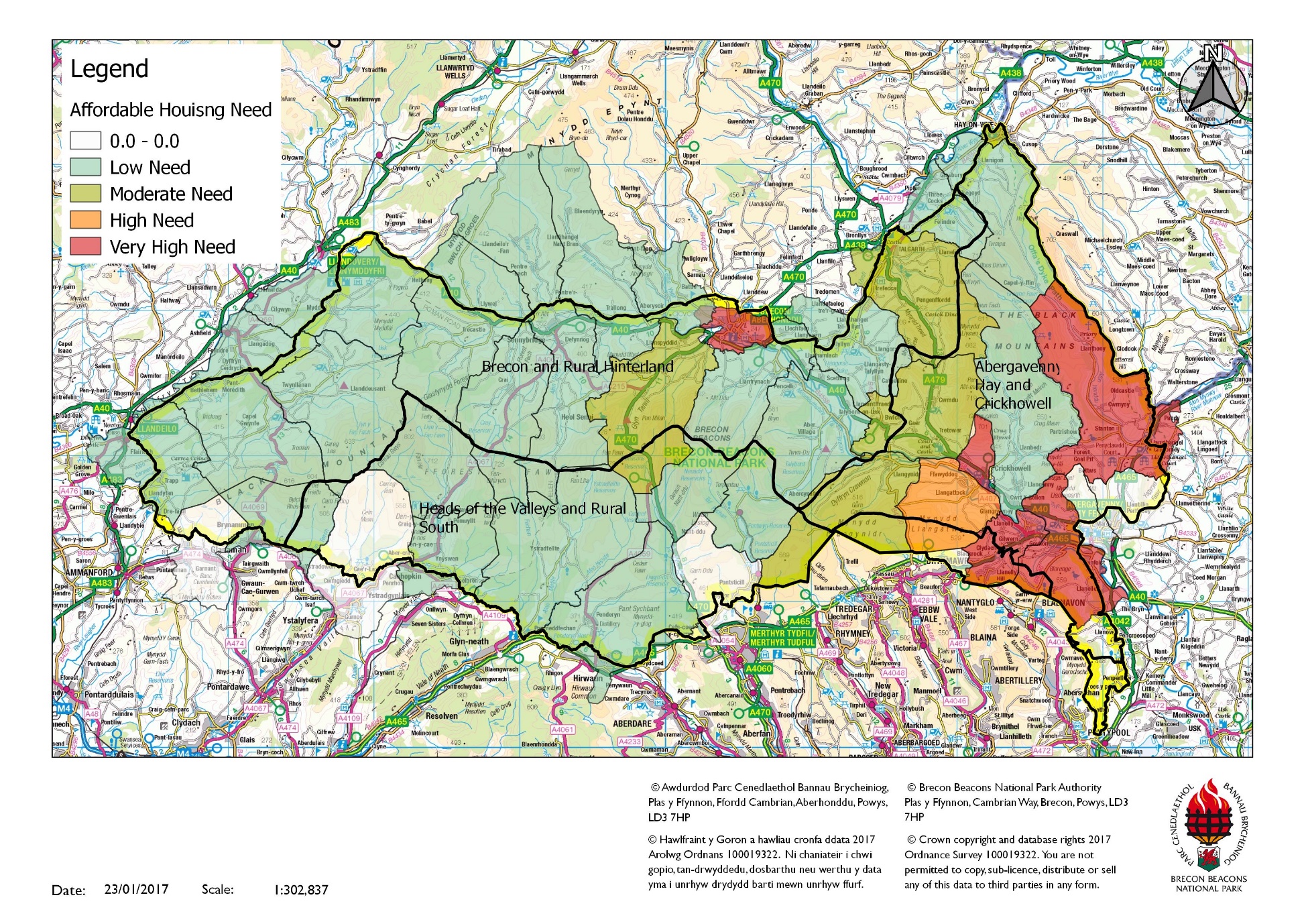 5.0	Eligible Organisations5.1	The following organisations will be eligible to apply for funding from the AHFRegistered Social LandlordsHousing Authorities with powers to develop their own Affordable Housing Housing co-operatives for schemes that meet the definition of eligible schemes (given below)Community Land Trusts for schemes that meet the definition of eligible schemes (given below)6.0	Eligible Schemes6.1	A scheme will be considered eligible if it is to provide, in perpetuity, affordable housing in accordance with the following definition.Social rented Defined as properties provided by Local Authorities and Registered Social Landlords (RSLs) for rent at the Welsh Government guideline rents and Benchmark Rent Levels (or equivalent); andIntermediate Housing where prices or rents are above those of social rented housing but below market housing prices or rents, such as properties available for intermediate rent or shared equity schemes.  6.2	Schemes with any element of market housing or houses with unrestricted occupancy will not be considered acceptable for funding from the AHF.In addition to the above:-Eligible schemes will ideally by on the Unitary Authorities reserve list for Social Housing Grant, or be at least known to the Housing Authority as potential sites for the provision of affordable housing.Eligible schemes will ideally have received planning permission however schemes known to the NPA, which have received pre-application advice, will also be considered.7.0	Monitoring and Review7.1	In order to ensure that the information within this document remains relevant this document will be reviewed annually and re-issued each April. Please ensure that you are viewing the most up-to-date version of this document.  The elements that are most subject to change are Section 4 – Priority areas for spending and Appendix b – Balance of Affordable Housing Fund.7.2	The NPA will also require successful applicants to provide frequent updates in relation to the progress of the scheme.  Where money is unspent within a three year period the NPA will require that it is returned for re-allocation.7.3	The NPA will produce an annual report detailing the spending of the AHF and the progress of the schemes allocated funds.  This will be published alongside the reviewed Affordable Housing Strategy each April.Appendix A Application form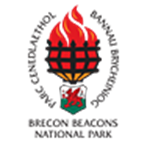 Request to Draw Down BBNPA Affordable Housing FundAffordable Housing DevelopmentPART 1  SCHEMEPART 2  PROCUREMENT ROUTEPART 3  SCHEME DETAILSPART 4  SCHEME COSTSAppendix B Balance of Affordable Housing Fund as of January 2017*Indicative figure based on allocation of 70 dwellings, actual figure may be subject to change through Reserved Matters Process.CategoryColour on mapNumber of people on waiting listNo known needNot known/less than 1Low need Between 1 and 63 peopleModerate needBetween 64 and 125 peopleHigh needBetween 125 and 250 peopleVery High needBetween 250 and 750 peopleAffordable Housing Submarket Area NeedPriority Community/Town Council Brecon and Rural HinterlandBreconBrecon and Rural HinterlandGlyn Tarell Brecon and Rural HinterlandTalgarthAbergavenny, Hay and CrickhowellLlanfoist Fawr Abergavenny, Hay and CrickhowellCrickhowellAbergavenny, Hay and CrickhowellLlanelly Abergavenny, Hay and CrickhowellCrucorneyAbergavenny, Hay and CrickhowellLlangattock Abergavenny, Hay and CrickhowellCwmdu and DistrictAbergavenny, Hay and CrickhowellLlangynidr Heads of the Valley and Rural SouthLlanelly (Llanelly Hill)Registered Social Landlord/DeveloperUnitary AuthorityName and Address of SiteCommunity Council AreaVendor of Site/PropertyHas sale been agreed?Has Unitary Authority agreed that the site meets their Housing Need                                       Yes This request must be accompanied by confirmation from the Unitary Authority that the site meets strategic housing need   What stage in the planning process is the site in question?Please provide any planning referneces provided by the NPAAmount of Affordable Housing Fund RequestedTotal Scheme Cost  (specify whether estimated or tendered)Other public subsidy e.g. SHG, HFG Amount Package DealDIY LCHODesign and BuildExisting DwellingOff-the-ShelfConventional Procurement (Framework)Type of Scheme e.g. Social Rent, Intermediate Rent or LCHONumber of UnitsNumber of UnitsNumber of UnitsNumber of UnitsBedrooms  -  General Needs1234/5Bedrooms  -  OAPBedrooms  -  OAP/Disabled Bungalows123£Land/property purchase priceOther public subsidyAffordable Housing Fund amount requestedRSL contributionTotal scheme costs  (specify whether estimated or tendered)Application number Date Permission granted ProposalSM areaSettlement Amount detailed in S106Date ReceivedDate Allocated13/10295/FUL Permitted 07.10.2014Construction of 92 dwellings, Cae MeldonA,C&HMonGilwern£175,200.6013/09841/FULPermitted 27.10.2015Construction of one dwelling at Ael Y BrynB&RPowysBwlch £15,056.8013/10285/FULPermitted 30.09.2014Erection of 1 dwelling - Roayl Oak, PencelliB&RPowysPencelli£16,251.6013/10289/OUTPermitted 25.10.2016Multiple Housing Development - Ty Clyd CloseA,C&HMonGovilon£5,045.8414/11036/FUL Permitted 12.10.2016The studio, Upper House FarmA,C&HPowysCrickhowell£5,00004.01.201714/11337/FULPermitted 01.02.2016Canal Bank Gardens, BreconB&RPowysBrecon£24,151.2014/11607/FULPermitted 12.06.2016Single Dwelling, 19 Fairhome, GilwernA,C&HMonGilwern £24,377.4014/11655/FULPermitted 07.04.2015Dan Y Castell, Crickhowell A,C&HPowysCrickhowell£2,00015/11949/FULMinded to permit S106 9.11.2015Captain's Walk, BreconB&RPowysBrecon£17,144.8015/12528/FULPermitted 16.12.20162 Dwellings to the rear BronantB&RPowysTalgarth£15,00015/12509/FULPermitted 18.03.20161 dwelling, Green MeadowsB&RPowysBrecon£19,105.2016/13164/FULMinded to permit 22.03.2016Change of use of chapel to dwellingB&RPowysMaescar£20,450.8015/13000/FULPermitted 26.05.20161 dwelling, Peppercorn LaneB&RPowysBrecon£2,465.5316/13189/FULMinded to permit 12.04.2016Divide House into 2 flatsA,C&HPowysHay£17,730.0016/13266/FULPermitted 24.05.2016Conversion Triley Court Nursing HomeA,C&HMonAbergavenny£25,00014/11593/CONPermitted 11.03.2015Variation of Planning obligation to 11/06647/FULA,C&HPowysLlangynidr £89,26201.04.201616/13533/OUTMinded to permit S106 11.08.16Outline application detached dwelling B&RPowysLibanus£22,190.8016/13213/FULMinded to permit S106 07.08.16Conversion to 3 flats 29 High StreetB&RPowysBrecon£15,00014/10864/FULPermitted 24.09.15Erection of a 2 bedroom bungalowB&RPowysPennorth£16,959.2016/13832/FULminded to permit s106 23.11.2016New Dwelling Ty'r BerllanA,C&HPowysCrickhowell£5,000.0012/08575/OUTPermitted 13.01.17Mixed use development Cwrt Y GollenA,C&HPowysCrickhowell£517,528.20*Total Total Total Total Total Total £1,049,919.97£94,262Total Abergavenny, Crickhowell and Hay Sub Market area Total Abergavenny, Crickhowell and Hay Sub Market area Total Abergavenny, Crickhowell and Hay Sub Market area Total Abergavenny, Crickhowell and Hay Sub Market area Total Abergavenny, Crickhowell and Hay Sub Market area Total Abergavenny, Crickhowell and Hay Sub Market area £866,144.04£94,262Total Brecon and Rural Hinterland and Sub Market areaTotal Brecon and Rural Hinterland and Sub Market areaTotal Brecon and Rural Hinterland and Sub Market areaTotal Brecon and Rural Hinterland and Sub Market areaTotal Brecon and Rural Hinterland and Sub Market areaTotal Brecon and Rural Hinterland and Sub Market area£183,775.93£0Total Heads of the Valleys and Rural South area Total Heads of the Valleys and Rural South area Total Heads of the Valleys and Rural South area Total Heads of the Valleys and Rural South area Total Heads of the Valleys and Rural South area Total Heads of the Valleys and Rural South area £0£0Total PowysTotal PowysTotal PowysTotal PowysTotal PowysTotal Powys£820,296.13£94,262Total CarmsTotal CarmsTotal CarmsTotal CarmsTotal CarmsTotal Carms£0£0Total MonsTotal MonsTotal MonsTotal MonsTotal MonsTotal Mons£229,623.84£0